ZESPÓŁ SZKÓŁ TURYSTYCZNO-GASTRONOMICZNYCH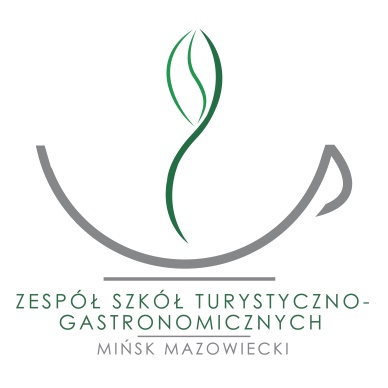 ul. Budowlana 4; 05-300 Mińsk Mazowieckitel.: 25 759 2651; tel./fax: 25 759 2598mail@zsa.pl, www.zsa.pl…………………………………dnia……………………………………………………………………………………………                             (Nazwisko i imię kandydata)Do Dyrekcji Zespołu Szkół Turystyczno-Gastronomicznychw Mińsku MazowieckimPodanie Proszę o przyjęcie mnie do  Zespołu Szkół Turystyczno-Gastronomicznych w Mińsku Mazowieckim…………………………………………………………………………………………………………………………………………………………….(kierunek)Dane o uczniu/ uczennicyData i miejsce urodzenia ………………………………………………………………………………………………….Adres ucznia/uczennicy…………………………………………………………………………Imiona rodziców/opiekunów…………………………………………………………………….Telefon do rodziców/opiekunów…………………………………………………………..........NR PESEL kandydata……………………………………………………….............................Jednocześnie potwierdzam, iż zapoznałem się z harmonogramem i kryteriami rekrutacji do w/w szkoły.…………………………………………                                 …………………………………..         (odpis rodziców)                                                                                                   (podpis kandydata)Załączniki:Zaświadczenie lekarskie o braku przeciwwskazań zdrowotnych do podjęcia nauki w tej szkoleKarta zdrowia i karta szczepieńKsiążeczka i badania sanepidowskieŚwiadectwo ukończenia gimnazjumWynik egzaminu gimnazjalnegoDwie fotografie 